介護をする方へ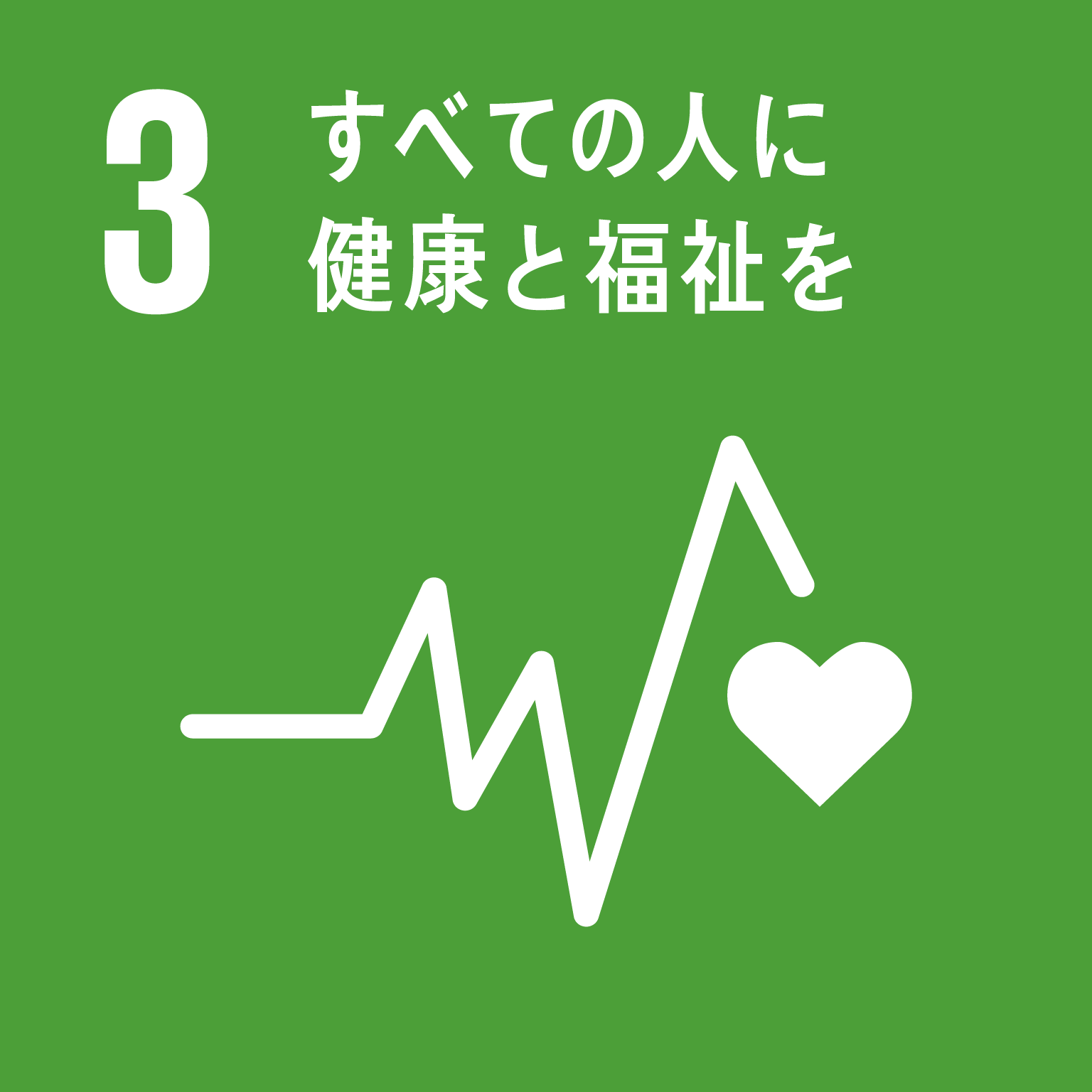 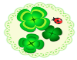 ～こころの健康“気づき”シート～～気づかないうちに介護疲れがたまっていませんか～チェック☑して、今の状態を確認してみましょう。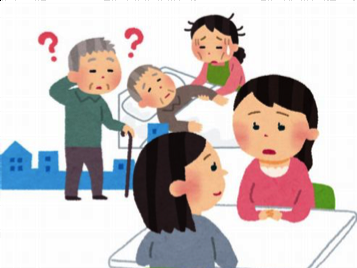 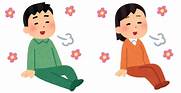 介護者自身のケア  ～自分自身をいたわる心を忘れずに～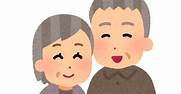 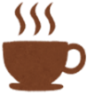 認知症カフェ ～認知症ケア専門士、看護師等専門職が対応しています～認知症や介護のこと等、ゆっくり話をすることができます。※都合により日程や場所が変更となる場合もあります。詳しくは、各事業所へご連絡ください。～ひとりで悩まず、ご相談ください～高齢者・介護の相談窓口●大野市地域包括支援センターは、高齢者の介護、生活のこと等の相談を受け付けています。●在宅介護支援センターは、地域包括支援センターの協力機関として、地域の高齢者の身近な場所で、相談を受け付けています。・介護されている家族の方を対象に家族介護教室(年間3回程度)の運営も行っています。(対象の方にはご案内の通知が届きます。お気軽にお問い合わせください。)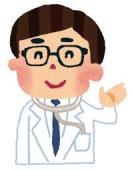 ●かかりつけ医～自分のことを知ってもらっているかかりつけ医をもちましょう～心身の不調の相談不眠症状やストレスから生じる心身の不調に対する相談をかかりつけ医にしましょう。介護保険申請に関する相談介護サービスによる支援が必要な場合、介護保険の申請に関する相談をかかりつけ医(※)に　しましょう。(※介護を受けている方のかかりつけ医)介護保険の申請は健康長寿課窓口にて受け付けています。受付後、かかりつけ医に介護を受けている方の体の状態等を確認する手続きを行います。事前に相談ができていると手続きがよりスムーズです。◆オレンジカフェ◆◆結のカフェ◆◆和らぎカフェ◆開催日毎月第３金曜日午後１時～３時毎月第２日曜日午前９時半～１２時毎月第４日曜日午後１時～３時半場　所小規模多機能型居宅介護事業所和が家（大野市中据52-6-8）県民せいきょう大野きらめき（大野市天神町3-21）社会福祉法人大野和光園（大野市篠座79-11）連絡先６９-１１０８６６-１２１１６６-６６６０名称電話番号時間担当区域大野市地域包括支援センター(大野市役所健康長寿課結とぴあ2番窓口)６５－５０４６平日8:30～17:15全域名称電話番号時間担当区域大野市在宅介護支援センター大野和光園６６－６６６０平日8:30～17:15開成中学校区大野市社会福祉協議会大野市在宅介護支援センター６５－８７７３平日8:30～17:15陽明中学校区大野市在宅介護支援センター聖和園６６－１８７４平日8:30～17:15上庄・尚徳中学校区和泉在宅介護支援センター７８－２９００平日8:30～17:15和泉中学校区